 TITLE OF THE PAPER (uppercase, centered, Times New Roman 14 pt, single spaced)First Author (First name Last name), ORCID: (16-digit number, ex: 0000-0002-7982-1234)1, Second Author (First name Last name), ORCID: (16-digit number, ex: 0000-0002-7982-2345)2*, Third Author (First name Last name), ORCID: (16-digit number, ex: 0000-0002-7982-4567)3 (12 pt Normal), (no titles)1University,    address, City, Country 2University,     address, City, Country 3University,     address, City, Country*Corresponding author: First name Last name, email Received: Month, dd, yyyyAccepted: Month, dd, yyyyAbstract.  The abstract has to be clear, concise and focused on the subject. Avoid presenting general things.  Think that on the quality of the abstract depends the international visibility of your work, the willing to be read and cited by other scientists.This is the abstract in font size: 12 pt with the heading in bold, Times New Roman font. The title is in size 14 pt Bold (all capital letters), the names of the authors are in size 12 pt Normal and the name of the organization and its address are in size 10 pt Italic. The rest of the text is in single-space, typed in a one column layout and font size 12 pt, Times New Roman font.Keywords: 	between 5 and 10 keywords (in English, alphabetically, lowercase, separated by commas), that will allow searching the paper under the most relevant terms. Avoid repeating in Keywords terms already used in Title  	Introduction	Contributions should comprise an even number of pages.  Types of contributions accepted into the journal: Original scientific works (6 to 12 pages), short communications (2 to 4 pages), reviews (16 to 20 pages), book reviews (1 – 2 pages), chronicles of scientific events (2 to 6 pages) are accepted. Authors are also   kindly requested to adhere to the formatting instructions for font size and layout. Use of this template is mandatory. Original scientific works and short communications should have compulsory original findings and enough elements allowing the reproducibility of the experiments. Review articles should provide new insights and a unification of ideas concerning their subjects and should not merely be summaries of previously published papers All papers normally contains the Title, Authors, Affiliations, Abstract, Keywords, a brief Introduction and formulation of the problem, an Experimental (or methodological part), Results and discussion, Conclusions, followed by Acknowledgments and References.In MS Word, under the File menu, choose Page setup and set the Top, Bottom, Left & Right Margins as 2.15 cm, the Gutter as 0 cm, and the Header and Footer to 1.2 cm and choose Apply to: Whole Document. Then select the "Paper Size" tab and set the Paper Size: A4 and Orientation: Portrait.Ensure that each new paragraph is clearly indicated, using TAB at 1.25 pts.TitleThe title is in size 14 pt Bold, all capital letters. Title should be concise and informative. Avoid the abbreviations where is possible.Author listInclude all authors in a single list. The style for the names is: first name, last name (full names, without initials). The names of the authors must be written in size 12 pt and  separated by a comma.TextUse the 12-point Times New Roman font. Use the automatic page numbering function to number the pages.AbbreviationsIf you are using abbreviations, please define them at the first mention in the text and use them consistently thereafter.Figures and TablesFigure and table titles must  be typed in Bold and should appear below the figures and above the tables. If you are using previously published material please include the source in the form of reference citation at the end of the figure caption and/or table title.TablesBefore editing tables please consider the following requirements:Tables should  be centered and they should occupy the full width of the page. Table must fit in a size of a page A4, Portrait.If your table transfers partially to the next page you should mention on the next page that this is a continuation of the table and you must indicate the headings. All table columns should have a brief explanatory heading typed in bold and where appropriate, units of measurement. Vertical lines should  not be used.Use the punctuation at the end of the table title.All tables should  be cited in the text, and numbered in order of appearance with Arabic numerals. Tables should be numbered sequentially—“Table 1”, “Table 2”, and should be cited in the text as “Table 1”, “Table 2”. Table 1This is an example of table formatFiguresOnly black and white artwork will  be accepted. Individual figures should normally be centered. It is also more convenient for referees of your article if figures are placed as close as possible, and ideally after, the point where they are first mentioned in the text. Figures should be numbered sequentially—“Figure 1”, “Figure 2”, and should be cited in the text as “Figure 1”, “Figure 2”. We recommend you to place figures and their captions in a table with no margins:Each figure should have a concise caption describing accurately what figure depicts. Figure captions begin with the term Figure in bold type, followed by figure number and punctuation,  also in bold type.  Figures must  be submitted in a very good resolution (but do not submit graphics that are disproportionately large for the content).Equations and formulasTo typeset your formulas or equations use Equation Editor or MathType. Equations should be written centered on the page, and consecutively numbered in Arab numerals between round brackets at the right margin of the paper. Above and below the equation enter a  clear line.  .   Equation must be cited in text as “Eq.(1)”, “Eq.(2)”.Symbols, notations and measurement unitsPlease use size 12 pt and Italic for symbols, bold face for vectors and normal fonts for standard functions (i.e. log, In, exp) and subscripts (i.e. //appi). Symbols and notations unanimously international accepted should be used. Each notation should be explained where it first appears, unless there is a separate “List of notations”. Abbreviations should be also  explained at their first appearance. Authors are  recommended to employ the metric units and the SI system. Use capital L for Liter, in order to avoid confusions. For “kilo” use “k” and not “K” as a symbol. It is preferred to write the measurement units as “J·kg-1·K- and not “J/kg/K” or “J/kg.K” or “J/(kg.K)”. Decimal numbers should be expressed using the point (do not use comma). Large and complex   formulas, schemas should  be presented in text as figures.Acknowledgments (optional). You can acknowledge certain collaborators, funds or programs who contributed in a way to the research described in the paper.ReferencesIn the text, references should be indicated by Arabic numerals taken in square brackets, which run consecutively through the paper and appear before any punctuation; ensure that all references are cited in the text and vice versa. References should be numbered in the text in the order they are cited [1]. Multiple consecutive references may be  abbreviated as [2-5]. Do not cite references in the abstract. The full journal name should be written, abbreviations are not allowed.	Reference list should be written in  , left-aligned, numbered list, as in the model below http://library.utm.md/Editat/BIBLIOTECA/Ghiduri/Ghid_Referinte_bibliogr_DS.pdf:Books : LIU, B. Uncertainty Theory. Berlin: Springer-Verlag Press, 2010. LEBEDEV, A.A., CHERNOBROVKIN, L.S.  Dinamika poleta bezpilotnykh letatelykh apparatov [Flight dynamics of unmanned vehicles]. Moscow: Mashinostroenie, 1999. Author chapters in books:OPPENHEIM, A.,  CAYOT, L. Effects of small sample sizes on the symmetry and reability of dendrograms.  In:   Janson, J.- Cayot L., ed  A mathematical theory of communication. New York: VCH Publishers, 1999, pp. 29-47.  Journal published papers:CHO, K. Prediction interval estimation in transformed linear models. In: Statistics Probability Letters, 2006, 51 (4), pp. 345-350. Donu V.: Activitatea antioxidantăși polifenolii din Aronia în comparație cu alte pomușoare [Antioxidant Activity and Polyphenols of Aronia in comparision to other berry species]. In: Agricultura , 2007,   72(4), pp.301-306  22.Symposia volumes:  DOUAY, F., PRUVOT, C., DUBOURGUIER, H.C., FRANÇOIS, M., STERCKEMAN, T., CIESIELSKI, H. Comportement physico-chimique et transfert des métaux lourds vers l’hydrosphère et la biosphère autour de deux usines métallurgiques du nord de la France. In: Actes du deuxième Colloque Franco-Roumain de Chimie Appliquée COFrRoCA – 2002, Bacău, 10-12 octobre 2001. Bacău: Alma Mater, 2002, pp. 321-324Patents:Smith, J. Sunflower Seed Remover: U.S. Patent 8,143,241, 1998.TECHNICAL UNIVERSITY OF MOLDOVA, MD. Echipament de prefasonare pentru mașina automată de formare a produselor din sticlă cu gît îngust [Pre-setting equipment for the narrow-sided glass forming machine]. Patent no. 358. Inventors: Sergiu MAZURU, Pavel COSOVSCCHI, Alexandru MARDARI.   Int. Cl: C03B 9/32; C03B 9/36. Publ .: BOPI, 2011-04-30Web references:SHIN, S., YOON, H., JANG, J. Big stars have weather too [online]. 2011, 10, pp. 178-182. [accesat 10.11.2015]. Disponibil: https://doi.org/10.1016/j.catcom.2008.08.027  Spectral Database for Organic Compounds, SDBS. [online]. [accesat 10.11.2015]. Disponibil:  http://sdbs.db.aist.go.jp/sdbs/cgi-bin/cre_index.cgi.  Thesis:LEVIN, O. Decontamination of vegetable oils: Ph.D. Thesis. Florida (USA): University of Florida, 1987. ROMAN, Olesea. Mesure et prediction de la reactivite des lipides au cours du chauffage d'huiles vegetales a haute temperature: thèse [online]. Paris: AgroParisTech, 2012. [accesat 10.11.2015]. Disponibil:  https://tel.archives-ouvertes.fr/pastel-00806186/          Legal regulations and laws, organizations:Directive 2000/76/EC of the European Parliament and of the Council of 4 December 2000 on the incineration of waste. In: Official Journal of the European Communities [online]. 28.12.2000, L 332/91-L 332/111. [accesat 10.11.2015]. Disponibil: http://www.central2013.eu/fileadmin/user_upload/Downloads/Document_Centre/OP_Resources/Incineration_Directive_2000_76.pdf Directive 2000/76/EC of the European Parliament and of the Council of 4 December 2000 on the incineration of waste [Annex V: Air emission limit values]. In: Official Journal of the European Communities [online]. 28.12.2000, L 332/109-L332/111. [accesat 10.11.2015]. Disponibil:  http://www.central2013.eu/fileadmin/user_upload/Downloads/Document_Centre/OP_Resources/Incineration_Directive_2000_76.pdf The first description [13] is for the whole document, the second [14] for Annex V.Submission of manuscripts:                                    		icmcs@fcim.utm.md  							icecco@fcim.utm.md Time (min) Result (MTE/100 g DW) 1019.41 ± 0.112041.09 ± 0.713043.83 ± 0.93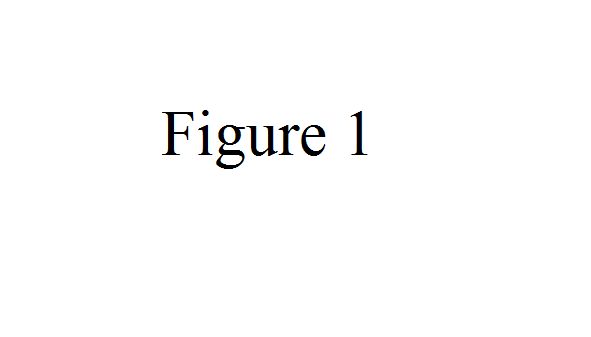 Figure 1. This is an example of figure format